DECIZIE NR. 2/19din 10 iunie 2022or.SîngereiCu privire la aprobarea Planului raional de vaccinare pentru  anul 2022	Având în vedere: Nota informativă  ” Cu privire la aprobarea Planului de vaccinare pentru anul 2022”,       În conformitate cu art. 43 alin. (2 ) al Legii nr. 436/2006 privind administrația publică locală, art.12 al Legii nr.10/2009 privind supravegherea de stat a sănătății publice,                Consiliul raional,DECIDE :Se aprobă Planul raional  de vaccinare pentru anul 2022, conform anexei.Se recomandă APL de nivelul I elaborarea Planului local de vaccinare. Secția Administrație Publică (Șef. V. Tabarcea), va aduce la cunoștință persoanelor și factorilor de decizie interesate prevederile deciziei respective.Controlul asupra realizării prezentei decizii  se pune în sarcina Comisiei consultative pentru Învăţământ, cultură, sport, tineret, ocrotirea sănătăţii, probleme sociale, turism  şi culte     (dl  Ion Galus)..Prezenta decizie poate fi contestată la Judecătoria Bălți (sediul Central, str. Hotinului, nr. 43) în termen de 30 zile de la data publicării, potrivit prevederilor Codului administrativ al Republicii Moldova nr. 116/2018.Preşedintele şedinţei	                                                                               BORDENIUC Maria                                                                          CONTRASEMNAT:Secretar alConsiliului raional					                                      LUCA MihaelaNr. ________________din ______________ 2022	Secretarul interimar                                                                                         De acord şi dispun elaborarea  al Consiliului raional                                                                                                   proiectului de decizie AngelaMihaliuc                                                                                                                    PREŞEDINTE_____________                                                                                                          Grigore CORCODEL                                                             _______________NOTĂ INFORMATIVĂCu privire la aprobarea Planului raional de vaccinare pentru  anul 2022REPUBLICA  MOLDOVACONSILIUL  RAIONALSÎNGEREI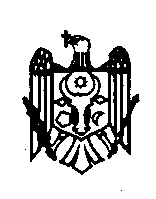 РЕСПУБЛИКА МОЛДОВАСЫНДЖЕРЕЙСКИЙРАЙОННЫЙ СОВЕТ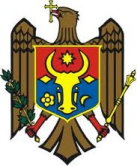 REPUBLICA  MOLDOVACONSILIUL  RAIONALSÎNGEREI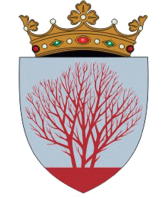 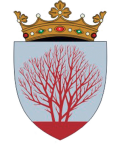 1. Denumirea autorului şi, după caz, a participanţilor la elaborarea proiectului1. Denumirea autorului şi, după caz, a participanţilor la elaborarea proiectului    Proiectul de decizie este elaborat de către Secția Juridică și Resurse Umane conform demersului .    Proiectul de decizie este elaborat de către Secția Juridică și Resurse Umane conform demersului .2. Condiţiile ce au impus elaborarea proiectului de act normativ şi finalităţile urmărite2. Condiţiile ce au impus elaborarea proiectului de act normativ şi finalităţile urmărite  La data de 02.06.2022 a avut loc Campania de intensificare a procesului de vaccinare „Vaccinează-te! Protejează-ți viitorul!”, lansată de Ministerul Sănătății și Agenția Națională pentru Sănătate Publică, cu suportul Organizației Mondială a Sănătății și Uniunii Europene, se va desfășura în zece unități administrativ-teritoriale, unde se înregistrează o acoperire vaccinală joasă - Strășeni, Bălți, Criuleni, UTA Găgăuzia, Cahul, Călărași, Căușeni, Chișinău, Sângerei și Ungheni. La ședință a fost propusă necesitatea aprobării planului .   La data de 02.06.2022 a avut loc Campania de intensificare a procesului de vaccinare „Vaccinează-te! Protejează-ți viitorul!”, lansată de Ministerul Sănătății și Agenția Națională pentru Sănătate Publică, cu suportul Organizației Mondială a Sănătății și Uniunii Europene, se va desfășura în zece unități administrativ-teritoriale, unde se înregistrează o acoperire vaccinală joasă - Strășeni, Bălți, Criuleni, UTA Găgăuzia, Cahul, Călărași, Căușeni, Chișinău, Sângerei și Ungheni. La ședință a fost propusă necesitatea aprobării planului . 3. Principalele prevederi ale proiectului şi evidenţierea elementelor noi3. Principalele prevederi ale proiectului şi evidenţierea elementelor noi  Proiectul de decizie este întemeiat în baza art. 43 alin. (2) al Legii nr. 436/2006 privind administrația publică locală, art.12 al Legii nr.10/2009 privind suravegherea de stat a sănătății publice, prin care APL elaborează, aprobă şi finanţează programe locale de asigurare a sănătăţii publice în cadrul planurilor teritoriale de dezvoltare social-economică şi exercită controlul asupra executării acestora.     Proiectul de decizie este întemeiat în baza art. 43 alin. (2) al Legii nr. 436/2006 privind administrația publică locală, art.12 al Legii nr.10/2009 privind suravegherea de stat a sănătății publice, prin care APL elaborează, aprobă şi finanţează programe locale de asigurare a sănătăţii publice în cadrul planurilor teritoriale de dezvoltare social-economică şi exercită controlul asupra executării acestora.   4. Fundamentarea economico-financiară4. Fundamentarea economico-financiară Proiectul de decizie nu necesită alocarea mijloacelor financiare din bugetul raional. Proiectul de decizie nu necesită alocarea mijloacelor financiare din bugetul raional.5. Modul de încorporare a actului în cadrul normativ în vigoare5. Modul de încorporare a actului în cadrul normativ în vigoarePrezentul proiect nu necesită modificarea sau elaborarea unor acte normative noi.Prezentul proiect nu necesită modificarea sau elaborarea unor acte normative noi.ÎntocmitSecția Juridică și Resurse Umane                    Teodor DONOS ____________________________                             SUSȚIN        Vicepreședinte raionului Sângerei                     Tudor TUTUNARU                 __________________________